Wijzigingsformulier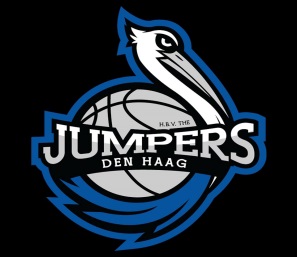 HBV The JumpersVul alleen de gegevens in die je wilt wijzigen.Vul de oude gegevens in op de eerste regel en op de tweede regel de nieuwe gegevens.Vergeet niet je naam in te vullen en zet onderaan het formulier je handtekening.Let op: Wijzingen worden alleen doorgevoerd na een bevestiging van een bestuurslid (handtekening of email)Ik, ________________________________________ (naam), ben lid van HBV The Jumpers en ik wil graag de volgende gegevens wijzigen:						   ADRES			               	POSTCODE + PLAATSOmcirkelen wat van toepassing is.Adres + postcode en woonplaats (oud):Adres + postcode en woonplaats (nieuw):Telefoon mobiel (oud):Telefoon mobiel (nieuw):Email adres (oud):Email adres (nieuw):Type lidmaatschap (oud): NS   /   RE   /   WSType lidmaatschap (nieuw): NS   /   RE   /   WSBetalingswijze (oud):Ineens   /   termijnen   /   ooievaarspasBetalingswijze (nieuw):Ineens   /   termijnen   /   ooievaarspasBetalingsgegevens naam + rekeningnummer (oud):Betalingsgegevens naam + rekeningnummer (nieuw):Bij deze verklaart de ondergetekende dat hij/zij alle gegevens naar waarheid heeft ingevuld.Bij deze verklaart de ondergetekende dat hij/zij alle gegevens naar waarheid heeft ingevuld.Bij deze verklaart de ondergetekende dat hij/zij alle gegevens naar waarheid heeft ingevuld.Datum:Handtekening lid:Bevestiging bestuurslid (functie + handtekening)